2020/04/03Liebe Eltern,Ihnen zollt unser Respekt, unser Dank und unsere Anerkennung für die Unterstützung Ihrer/unserer Kinder beim „Schüler-Homeoffice“.  Die ganze Welt steht Kopf, die Corona-Krise hat uns alle fest im Griff. Ihre und unsere Aufgaben als Eltern und Lehrer haben sich von einem Tag auf den anderen komplett gewandelt. Da dieser Zustand sowohl für Sie als auch für uns neu ist, ist die Unterstützung nun mehr gefragt als jemals zuvor. Für viele Eltern waren die drei Wochen sicher schwierig, um diese Herausforderung zu meistern, neben der eigenen Arbeit die Kinder zu beschulen, zu beaufsichtigen und zu bespaßen. Wir haben dafür Sorge getragen, dass Sie als Eltern mit Ihren Kindern „Unterricht daheim“ machen konnten. Mit unseren übersichtlichen Wochenplänen haben wir versucht, diese Mammutaufgabe nicht unnötig zu erschweren. Sie haben das als Familien großartig gemeistert und sich nun erst einmal Osterferien verdient.Bleiben wir gemeinsam flexibel, halten wir zusammen. Die momentane Situation ist ein beispielloser Charaktertest für jeden Einzelnen von uns. Wir werden zusammen, wie viele andere Menschen, unser Bestes geben.

Frohe und gesunde Ostern 
wünschen die Lehrer und Erzieher 
der Grundschule Bottendorf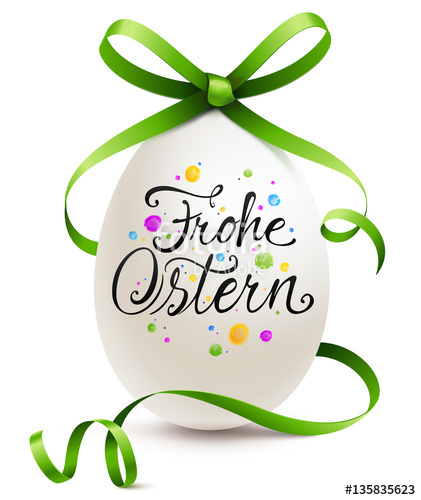 